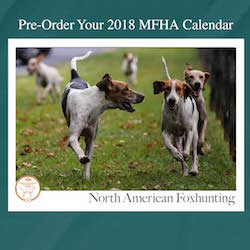 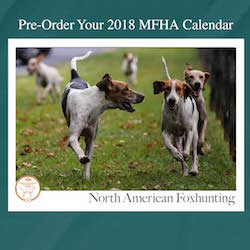 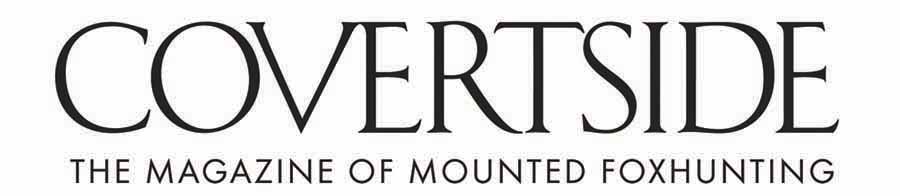 The MFHA North American Foxhunting Calendar 2019Publish Date: 10/5/2018$28 - Order today! Quantity_________					Name_____________________________________ Address_______________________________________________________________________________Telephone __________________________________Email ______________________________________Payment Method:___ My check for $_____ is enclosed.	(payable to Masters of Foxhounds Association)___Please charge my credit card: Name as it appears on the card: ______________________________________________Billing address (if different from above) _____________________________________________________________________________________________________________________________________________________________________________________Card No.					Exp.			    3- or 4-digit CVVMail this form and payment method to:Masters of Foxhounds Association	
PO Box 363
Millwood, VA 22646Order online at: www.mfha.com